Locating a car factory in Brazil Activity sheet 
Personnel ManagerIn this part, you are looking for:Cheap labour An educated workforcePART 1 Data Gathering:Complete the Excel table for the population density. 
You need to find out the population and area (km2) of each state and region of Brazil.Use the following website to help you to complete the table:http://www.ibge.gov.br/estadosat/perfil.php?sigla=ro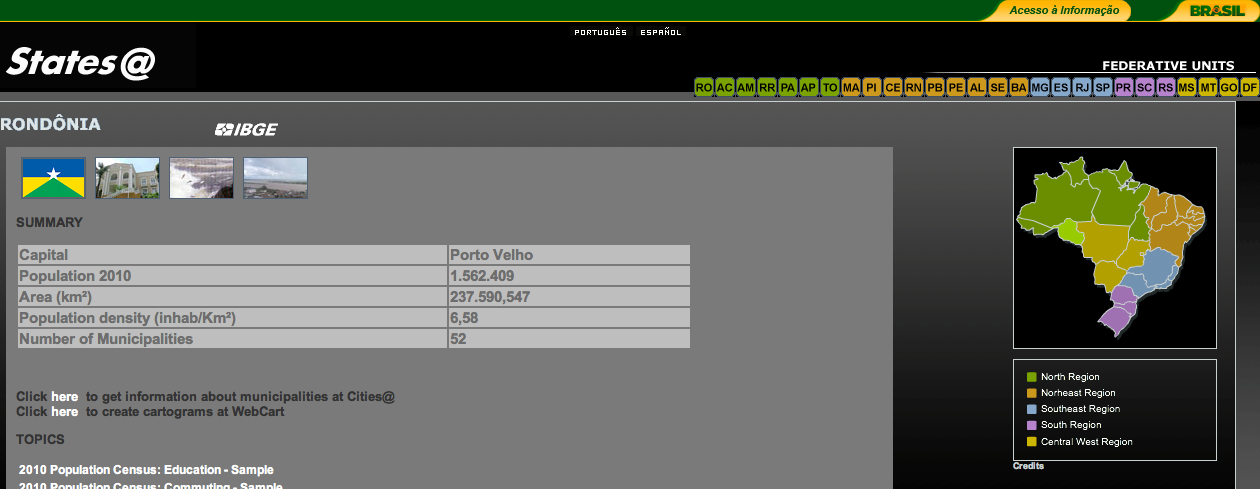 Complete the Excel table for the literacy rate of each state and region of Brazil.Use the following website to help you to complete the table:http://www.ibge.gov.br/estadosat/perfil.php?sigla=ro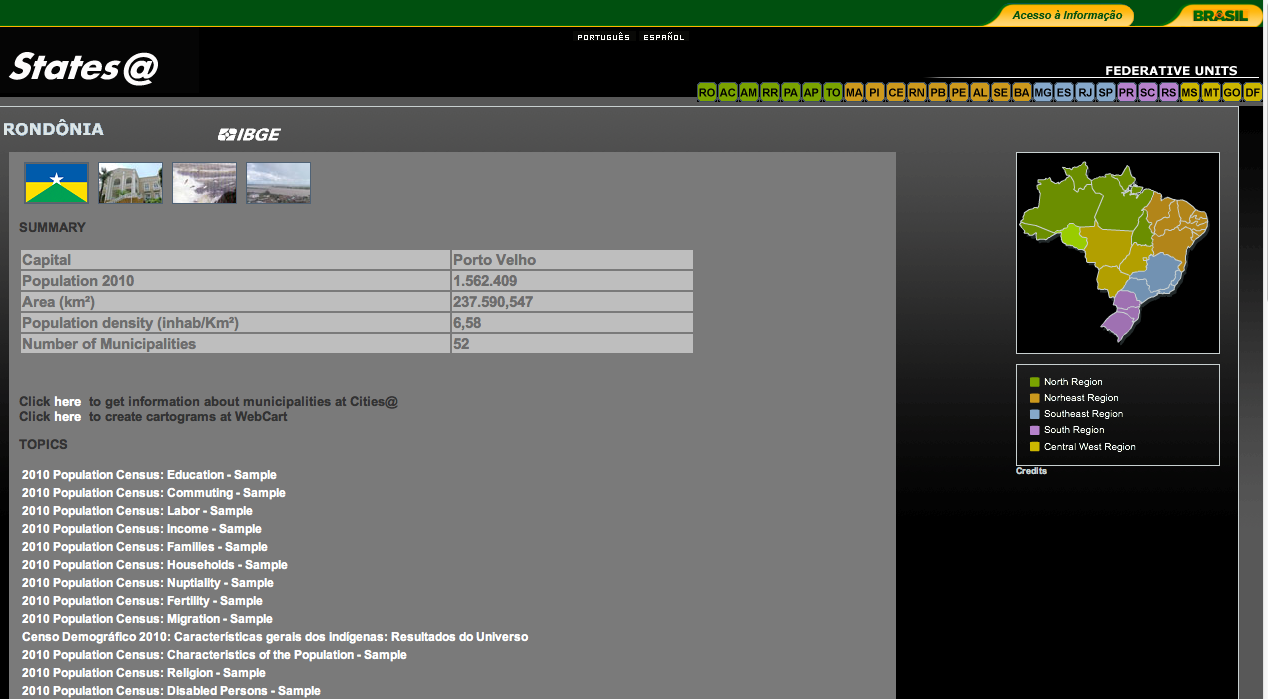 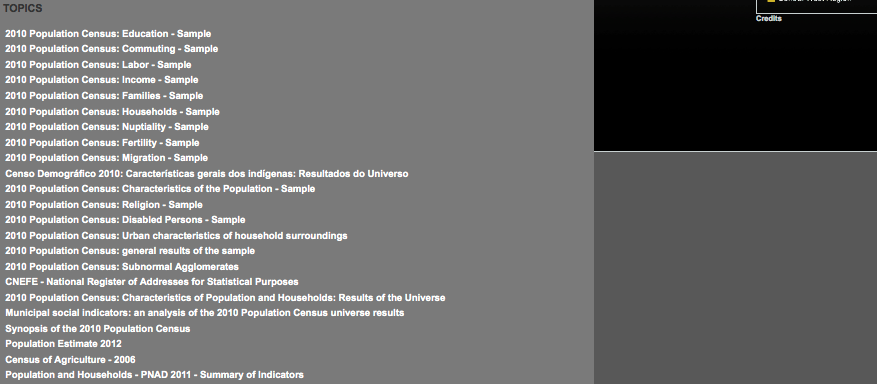 PART 2 Create 3-D bar chart:Use excel to create a 3-D bar chart to show you findings: 
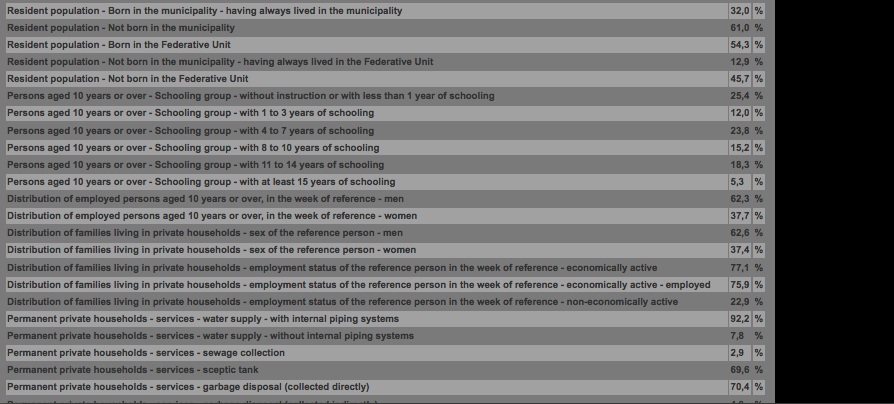 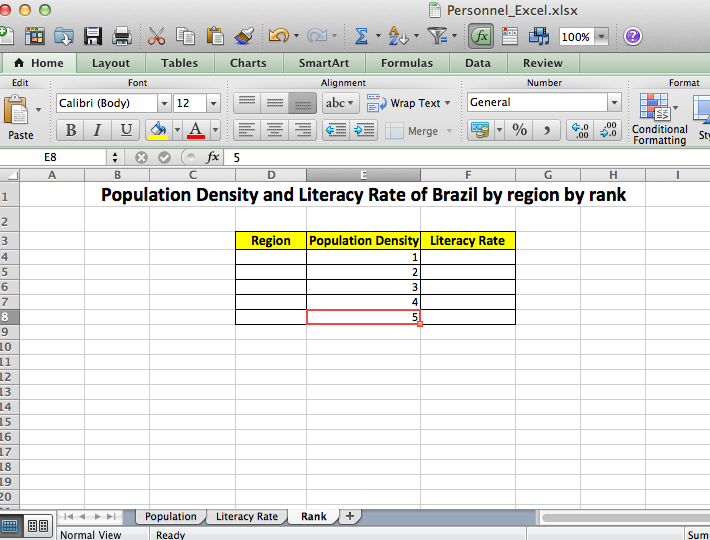 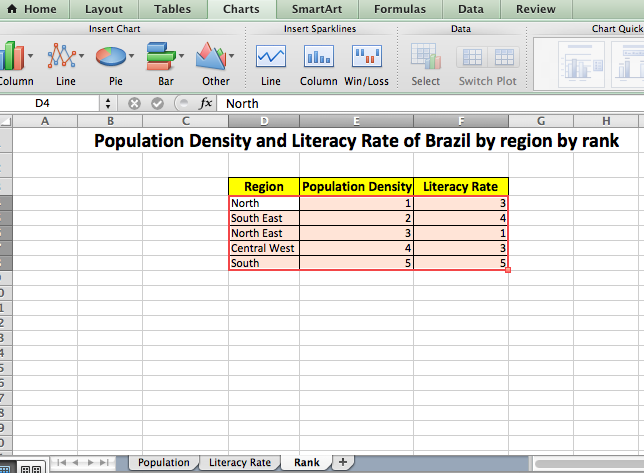 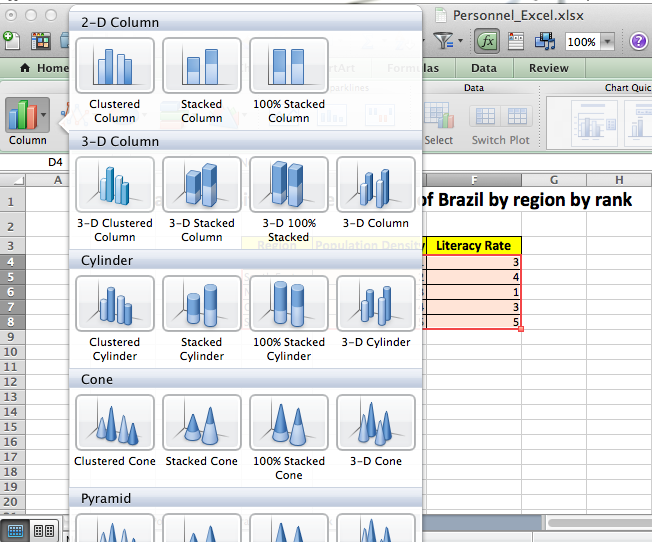 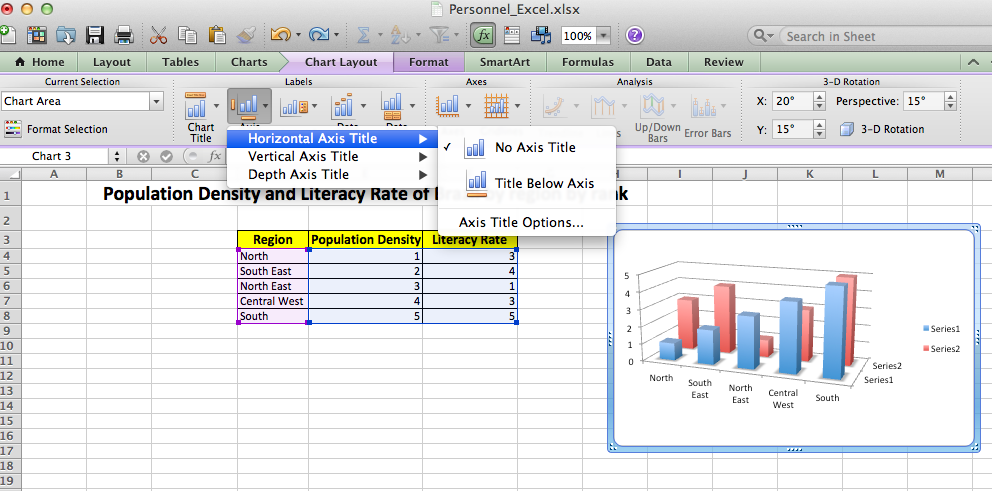 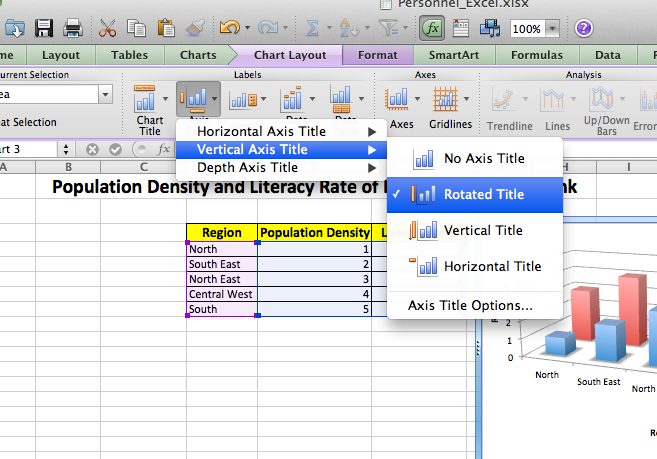 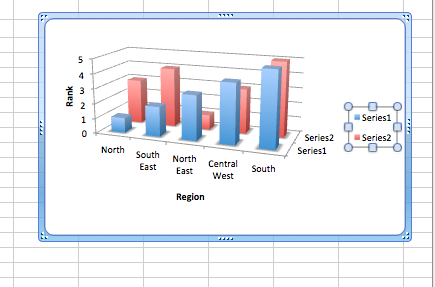 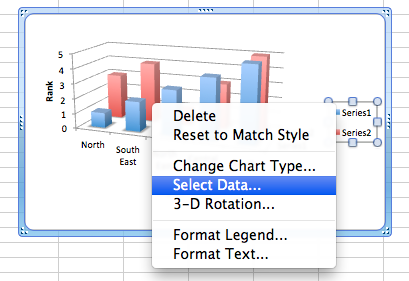 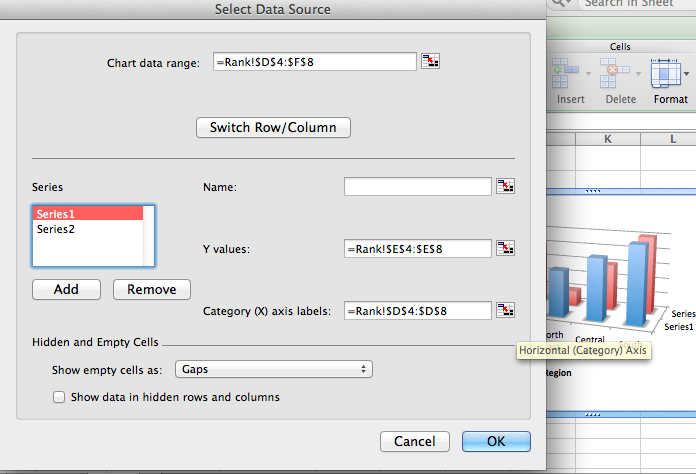 Final Product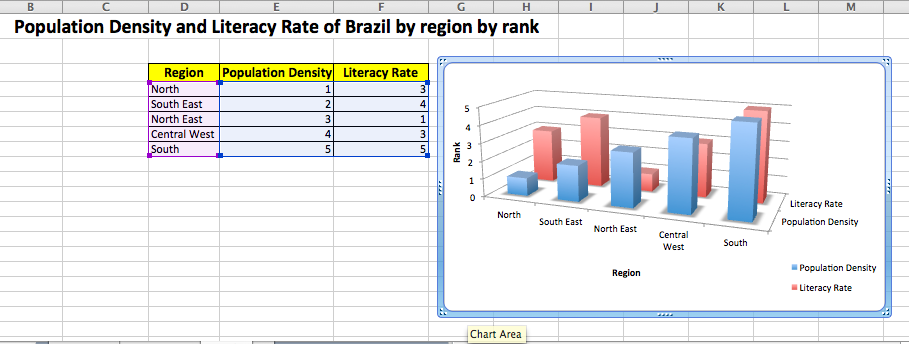 PART 3 Data Analysis
As Personnel Manager you are looking for a region with lots of cheap and educated labour.
What is population density?
_______________________________________________________________________________________
“The higher the population density the cheaper the labour.” 
Why do you think this is?________________________________________________________________________________________________________________________________________________________________________________
Which region has the highest population density?________________________________________________________________________________________

What is literacy rate?________________________________________________________________________________________

Which region has the highest literacy rate?________________________________________________________________________________________
Look at your 3-D chart, which region has the most balanced data?
________________________________________________________________________________________
As a personnel manager, I would choose the following region to build the factory…  (Briefly explain your answer)________________________________________________________________________________________
________________________________________________________________________________________